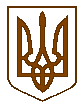 СЛАВУТСЬКА    МІСЬКА    РАДАХМЕЛЬНИЦЬКОЇ    ОБЛАСТІР І Ш Е Н Н Я19 сесії міської ради  VІІІ скликанняПро розгляд заяви НАГОРНОЇ Н.М.щодо надання дозволу на проведенняекспертної грошової оцінки земельної ділянки по вул. Тараса Шевченка, 1Розглянувши заяву НАГОРНОЇ Наталії Миколаївни від 14.07.2022 року №4963/21-09/2022 щодо надання дозволу на проведення експертної грошової оцінки земельної ділянки несільськогосподарського призначення, що підлягає продажу по вул. Тараса Шевченка, 1 в м. Славута, керуючись ст. ст. 12, 122, 127, 128 Земельного кодексу України, ст. ст. 5, 13 Закону України «Про оцінку земель», п.34 ч.1 ст.26 Закону України «Про місцеве самоврядування в Україні», міська рада ВИРІШИЛА:1.Надати дозвіл на проведення експертної грошової оцінки земельної ділянки площею 455 кв.м. (кадастровий номер: 6810600000:02:007:0271) по вул. Тараса Шевченка, 1 в м. Славута, під об’єктом нерухомого майна, що належить НАГОРНІЙ Наталії Миколаївні на праві приватної власності, за цільовим призначенням - для будівництва та обслуговування будівель торгівлі з подальшим продажем вказаної земельної ділянки.2.НАГОРНІЙ Наталії Миколаївні укласти договір про оплату авансового внеску в рахунок оплати ціни земельної ділянки, зазначеної в пункті 1 цього рішення в розмірі 20% вартості земельної ділянки визначеної за нормативною грошовою оцінкою земельної ділянки.3.Доручити міському голові Василю СИДОРУ:3.1. Укласти договір про оплату авансового внеску в рахунок оплати ціни земельної ділянки, в порядку визначеному чинним законодавством.3.2. Після сплати авансового внеску зазначеного в пункті 2 цього рішення, замовити проведення експертної грошової оцінки земельної ділянки.4.Контроль за виконанням даного рішення покласти на постійну комісію з питань регулювання земельних відносин, комунального майна та адміністративно - територіального устрою (Віктора ГАРБАРУКА), а організацію виконання  – на заступника міського голови з питань діяльності виконавчих органів ради Людмилу КАЛЮЖНЮК. Міський голова                            	  		             Василь СИДОР29 липня 2022 р.Славута№ 54-19/2022